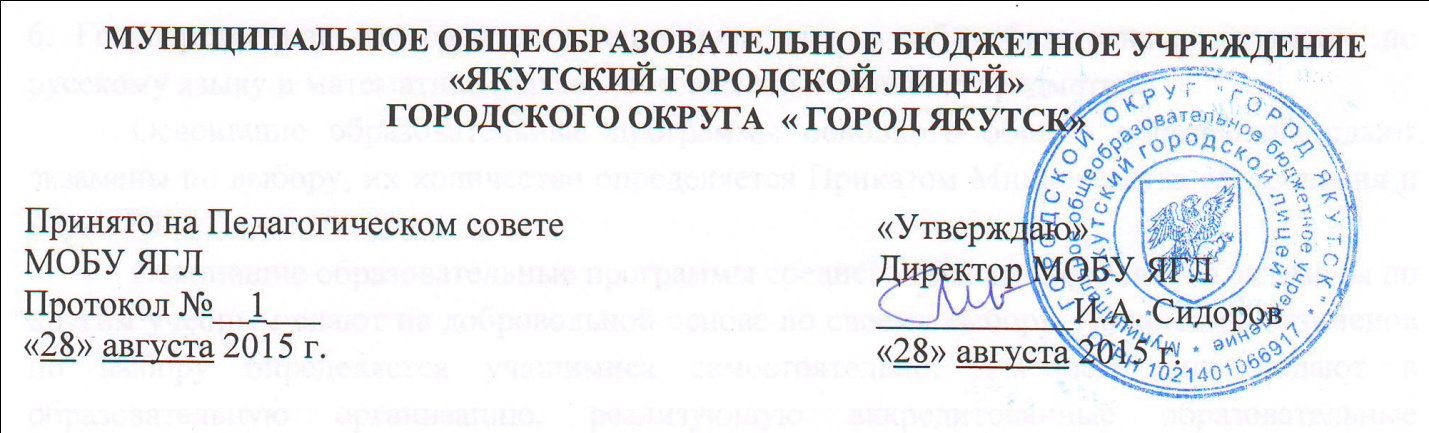 Положение об итоговой аттестации учащихся 9, 11 классов(о порядке и формах проведения государственной итоговой аттестации по  образовательным программам основного общего и среднего общего образования)I. Общие положения1. Настоящее положение разработано в соответствии с положением  «Порядок проведения государственной итоговой аттестации по образовательным программам основного общего образования» от 25 декабря 2013 г. N 1394.2. Положение о порядке и формах проведения государственной итоговой аттестации по образовательным программам основного общего и среднего общего образования (далее - Положение) определяет формы проведения государственной итоговой аттестации по образовательным программам основного общего и среднего общего образования (далее - государственная итоговая аттестация), участников, общий порядок и сроки проведения государственной итоговой аттестации.Проведение государственной итоговой аттестации, в том числе требования к использованию средств обучения и воспитания, средств связи при проведении государственной итоговой аттестации, требования, предъявляемые к лицам, привлекаемым к проведению государственной итоговой аттестации, порядок проверки экзаменационных работ, подачи и рассмотрения апелляций, изменения и (или) аннулирования результатов государственной итоговой аттестации определяются порядками проведения государственной итоговой аттестации в формах, устанавливаемых Министерством образования и науки Российской Федерации (далее – Минобрнауки России).3. Освоение аккредитованных образовательных программ основного общего и среднего общего образования завершается обязательной государственной итоговой аттестацией учащихся4. Государственная итоговая аттестация представляет собой форму оценки степени и уровня освоения учащимися образовательной программы основного общего и среднего общего образования.5. Государственная итоговая аттестация, завершающая освоение имеющих государственную аккредитацию образовательных программ основного общего и среднего общего образования, проводится государственными экзаменационными комиссиями в целях определения соответствия результатов освоения учащимися образовательных программ среднего общего образования соответствующим требованиям федерального государственного образовательного стандарта среднего общего образования.6. Государственная итоговая аттестация включает в себя обязательные экзамены по русскому языку и математике (далее – обязательные учебные предметы). Освоившие образовательные программы основного общего образования сдают экзамены по выбору, их количество определяется Приказом Министерства образования и науки РФ.Освоившие образовательные программы среднего общего образования экзамены по другим учебным сдают на добровольной основе по своему выбору. Количество экзаменов по выбору определяется учащимися самостоятельно, для чего они подают в образовательную организацию, реализующую аккредитованные образовательные программы среднего общего образования, заявление о сдаче экзаменов по выбору с указанием соответствующих учебных предметов освоившие образовательную программу основного общего образования до 1 марта; освоившие образовательные программы среднего общего образования до 1 февраля. 7. Государственная итоговая аттестация по всем учебным предметам (за исключением иностранных языков), проводится на русском языке.II. Формы проведения государственной итоговой аттестации8. Государственная итоговая аттестация проводится:а) в форме основного государственного экзамена (далее - ОГЭ) с использованием контрольных измерительных материалов, представляющих собой комплексы заданий стандартизированной формы 3 (далее - КИМ) - для учащихся образовательных организаций, в том числе иностранных граждан, лиц без гражданства, в том числе соотечественников за рубежом, беженцев и вынужденных переселенцев, освоивших образовательные программы основного общего образования в очной, очно-заочной или заочной формах, а также для лиц, освоивших образовательные программы основного общего образования в форме семейного образования или самообразования и допущенных в текущем году к ГИА;б) в форме единого государственного экзамена (далее – ЕГЭ) с использованием экзаменационных материалов, представляющих собой комплексы заданий стандартизированной формы (контрольных измерительных материалов) – для учащихся образовательных  организаций, в том числе иностранных граждан, лиц без гражданства, беженцев и вынужденных переселенцев, освоивших образовательные программы среднего общего образования в очной, очно-заочной или заочной формах, а также для лиц, освоивших образовательные программы среднего общего образования в форме семейного образования или самообразования и допущенных в текущем году к государственной итоговой аттестации;в) в форме государственного выпускного экзамена (далее – ГВЭ) с использованием текстов, тем, заданий, билетов – для учащихся, получающих среднее общее образование в рамках освоения образовательных программ среднего профессионального образования, в том числе образовательных программ среднего профессионального образования, интегрированных с образовательными программами основного общего и среднего общего образования, для учащихся с ограниченными возможностями здоровья по образовательным программам среднего общего образования или для учащихся детей-инвалидов и инвалидов по образовательным программам среднего общего образованияIII. Участники государственной итоговой аттестации11. К государственной итоговой аттестации допускаются учащиеся, имеющие годовые отметки по всем учебным предметам учебного плана за каждый год обучения по образовательной программе основного общего и среднего общего образования не ниже удовлетворительных.Учащиеся, являющиеся в текущем году победителями или призерами заключительного этапа всероссийской олимпиады школьников по обязательным учебным предметам, освобождаются от сдачи экзаменов по соответствующим учебным предметам.12. Для учащихся с ограниченными возможностями здоровья, учащихся детей-инвалидов и инвалидов, а также тех, кто обучался по состоянию здоровья на дому, в образовательных организациях, в том числе санаторных, в которых проводятся необходимые лечебные, реабилитационные и оздоровительные мероприятия для нуждающихся в длительном лечении, органы исполнительной власти субъектов Российской Федерации, осуществляющие государственное управление в сфере образования, организуют государственную итоговую аттестацию в условиях, учитывающих состояние их здоровья, особенности психофизического развития.13. Решение о допуске к государственной итоговой аттестации принимается педагогическим советом образовательной организации и оформляется приказом не позднее 25 мая текущего года. Учащиеся, освоившие образовательную программу основного общего и среднего общего образования в форме самообразования или семейного образования, либо обучавшиеся по не имеющей государственной аккредитации образовательной программе, вправе пройти экстерном государственную итоговую аттестацию в имеющей государственную аккредитацию образовательной организации по образовательной программе среднего общего образования в формах, установленных настоящим Положением. Заявление на участие в государственной итоговой аттестации подается такими учащимися в образовательную организацию не позднее чем за три месяца до начала проведения государственной итоговой аттестации. Решение  о допуске их к государственной итоговой аттестации принимается при условии получения указанными учащимися отметок не ниже удовлетворительных на промежуточной аттестации, проводимой образовательной организацией, в которую они подали заявление, по всем учебным предметам инвариантной части учебного плана образовательной организации.IV. Сроки и продолжительность проведения государственной итоговой аттестации14. Расписание и продолжительность проведения ОГЭ и ЕГЭ по каждому учебному предмету определяются Минобрнауки России15. Для учащихся, пропустивших государственную итоговую аттестацию по уважительным причинам, предусматриваются дополнительные сроки проведения государственной итоговой аттестации в формах, установленных настоящим Положением (далее – дополнительные сроки).  16. Для отдельных категорий учащихся (выезжающих на учебно-тренировочные сборы кандидатов в сборные команды Российской Федерации на международные олимпиады школьников, на российские или международные спортивные соревнования, конкурсы, смотры, олимпиады и учебно-тренировочные сборы, на постоянное место жительства за рубеж, направляемых по медицинским показаниям в лечебно-профилактические и иные учреждения для проведения лечебно-оздоровительных и реабилитационных мероприятий в период проведения государственной итоговой аттестации, а также для учащихся, призываемых на военную службу), государственная итоговая аттестация может проводиться досрочно, но не ранее 20 апреля, в формах, установленных настоящим Положением. 17. При проведении государственной итоговой аттестации не допускается проведение более одного экзамена в день. Перерыв между проведением экзаменов должен быть не менее 2 дней (за исключением экзаменов, проводимых досрочно и в дополнительные сроки).18. В продолжительность экзамена по учебным предметам не включается время, выделенное на подготовительные мероприятия.Для учащихся с ограниченными возможностями здоровья, учащихся детей-инвалидов и инвалидов, а также тех, кто обучался по состоянию здоровья на дому, в образовательных организациях, в том числе санаторных, в которых проводятся необходимые лечебные, реабилитационные и оздоровительные мероприятия для нуждающихся в длительном лечении, продолжительность экзамена увеличивается на 1,5 часа.При продолжительности экзамена 4 и более часа организуется питание учащихся.V. Оценка результатов государственной итоговой аттестации19. При проведении государственной итоговой аттестации в форме ЕГЭ используется стобалльная система оценки, в форме ГВЭ - пятибалльная система оценки.20. Результаты государственной итоговой аттестации признаются удовлетворительными в случае, если учащийся по обязательным учебным предметам при сдаче ЕГЭ набрал количество баллов не ниже минимального, устанавливаемого Рособрнадзором, а при сдаче ГВЭ получил отметки не ниже удовлетворительной (три балла).В случае если учащийся получил на государственной итоговой аттестации неудовлетворительный результат по одному из обязательных учебных предметов, он допускается повторно к государственной итоговой аттестации по данному предмету в текущем году в формах, установленных настоящим Положением, в дополнительные сроки.21. Выпускникам, успешно прошедшим государственную итоговую аттестацию по обязательным предметам, то есть получившим на экзаменах по русскому языку и математике отметки не ниже удовлетворительных, выдается документ государственного образца об образовании – аттестат об основном общем образовании.  Удовлетворительные результаты государственной итоговой аттестации по обязательным учебным предметам являются основанием выдачи учащемуся документа об образовании - аттестата о среднем общем образовании (далее - аттестат), образцы которого устанавливаются Минобрнауки России.22. В соответствии с приказом Минобрнауки РФ от 14.02.2014 № 115 "Об утверждении Порядка заполнения, учета и выдачи аттестатов об основном общем и среднем общем образовании и их дубликатов" в аттестат об основном общем образовании итоговые отметки по русскому языку и математике выставляются как среднее арифметическое годовой и экзаменационной отметок по предмету целыми числами в соответствии с правилами математического округления. Итоговые отметки по другим учебным предметам выставляются на основе годовых отметок. В аттестат учащемуся, получившему удовлетворительные результаты на государственной итоговой аттестации, выставляются итоговые отметки:по каждому учебному предмету инвариантной части базисного учебного плана;по каждому учебному предмету вариативной части учебного плана образовательной организации, изучавшемуся учащимся, в случае если на его изучение отводилось по учебному плану образовательной организации не менее 64 часов за два учебных года.Итоговые отметки, за исключением случаев, предусмотренных настоящим Положением, определяются как среднее арифметическое полугодовых и годовых отметок учащегося за каждый год обучения по образовательной программе среднего общего образования и выставляются в аттестат целыми числами в соответствии с правилами математического округления.23. Учащимся, не завершившим среднего общего образования, не прошедшим государственной  итоговой аттестации или получившим на государственной итоговой аттестации неудовлетворительные результаты более чем по одному обязательному учебному предмету, либо получившим повторно неудовлетворительный результат по одному из этих предметов на государственной итоговой аттестации в дополнительные сроки, выдается справка об обучении в образовательной организации, образец которой устанавливается образовательной организацией. Указанным учащимся предоставляется право пройти государственную итоговую аттестацию по соответствующим учебным предметам не ранее чем через год в сроки и в формах, установленных настоящим Положением. Для прохождения повторной государственной итоговой аттестации указанные лица должны быть восстановлены в образовательной организации на срок, необходимый для прохождения государственной итоговой аттестации.